Об участии во всероссийском конкурсе лучших проектов создания комфортной городской средыРуководствуясь Федеральным законом от 06.10.2003 № 131-ФЗ  «Об общих принципах организации местного самоуправления в Российской Федерации», Уставом муниципального образования Соль-Илецкий городской округ Оренбургской области, на основании постановления Правительства Российской Федерации «Об утверждении правил предоставления средств государственной поддержки из федерального бюджета бюджетам субъектов Российской Федерации для поощрения муниципальных образований – победителей всероссийского конкурса лучших проектов создания комфортной городской среды» от 07.03.2018 № 237,  в целях участия во всероссийском конкурсе лучших проектов - создания комфортной городской среды, постановляю:1. Принять участие во Всероссийском конкурсе по отбору лучших проектов в сфере создания комфортной городской среды в малых городах и исторических поселениях в рамках федерального проекта «Формирование комфортной городской среды», реализация которых запланирована на 2021-2022 года.2. Организационному отделу опубликовать настоящее постановление в средствах массовой информации и на официальном сайте администрации муниципального образования Соль-Илецкий городской округ.3. Объявить о начале приёма предложений  от населения по общественной территории, на которой планируется реализация мероприятий по благоустройству, в рамках всероссийского конкурса лучших проектов создания комфортной городской среды.4. Приём предложений провести с 02.03.2020 по 23.03.2020  включительно.  Установить, что предложения в произвольной форме  предоставляются в отдел архитектуры, градостроительства и земельных отношений администрации муниципального образования Соль-Илецкий городской округ – г. Соль-Илецк, ул. Карла Маркса д. 6, кабинет №8, либо направляются по адресу электронной почты arh1@si.orb.ru. 5. Контроль за исполнением настоящего постановления оставляю за собой.6. Настоящее постановление вступает в силу после его опубликования (обнародования). 
______________________________________________  
Глава муниципального образованияСоль-Илецкий городской округ                                                        А.А. КузьминВерноВедущий специалист организационного отдела                                                              Е.В. ТелушкинаРазослано: в прокуратуру Соль-Илецкого района, организационный отдел, отдел по строительству, транспорту, ЖКХ, дорожному хозяйству, газификации и связи, отдел архитектуры, градостроительства и земельных отношений.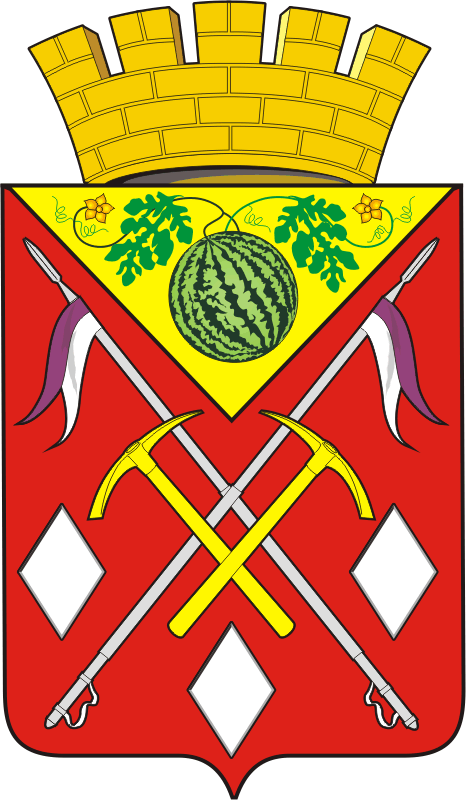 АДМИНИСТРАЦИЯ
МУНИЦИПАЛЬНОГО
ОБРАЗОВАНИЯ
СОЛЬ-ИЛЕЦКИЙ
ГОРОДСКОЙ ОКРУГ
ОРЕНБУРГСКОЙ  ОБЛАСТИ
ПОСТАНОВЛЕНИЕ25.02.2020 № 339-п